Stokbrood gevuld met gehakt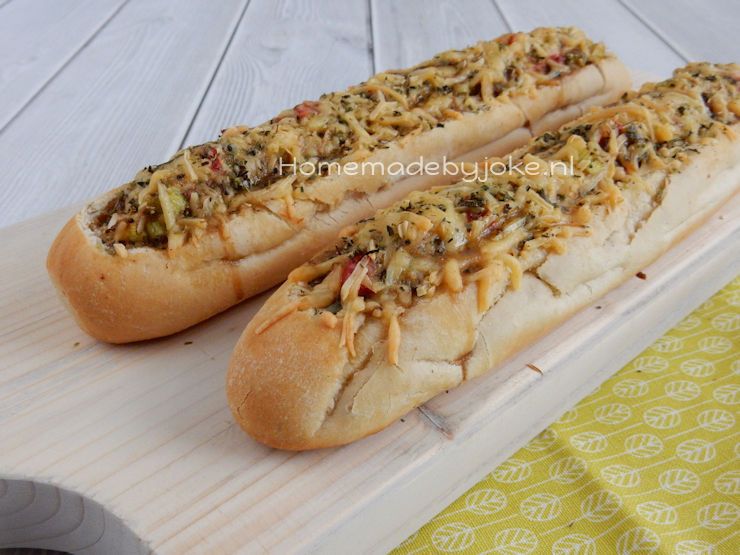 Ingrediënten:2 afbak stokbroden300 gram gehakt2 lente uitjeshalve rode puntpaprikahalve uizakje stroganoff kruidenmix (Verstegen) of andere kruiden naar smaakhandje geraspte kaasgedroogde Italiaanse kruidenBereiding:Verwarm de oven voor op 200 graden.Snij de bovenkant van het stokbrood af.Hol het stokbrood uit maar let op dat je niet door de bodem of zijkant heen gaat met het uithollen.Meng het gehakt met de stroganoff kruiden naar smaak.Snij de ui, lente uitjes en de puntpaprika fijn en meng deze groenten door het gehakt.Strooi een laagje geraspte kaas over het stokbrood en als laatste wat gemengde Italiaanse kruiden.Zet de stokbroden op de bakplaat en bak ze gaar in ongeveer 20 à 25 minuten. Let erop dat het gehakt goed gaar is als je ze uit de oven haalt.Serveer het stokbrood met wat sla, komkommer en tomaat.Eet smakelijk!